                          IV MIĘDZYSZKOLNY  KONKURS PLASTYCZNY                                           DLA  UCZNIÓW  KLAS  I- III                          MASKARADA            ORGANIZATOR:  SZKOŁA PODSTAWOWA NR 31 W RZESZOWIECELE  KONKURSU:
- rozwijanie kreatywności, wrażliwości estetycznej oraz uzdolnień dzieci,-  pielęgnowanie tradycji karnawałowych,- integracja placówek szkolnych i ich promocja w środowisku lokalnym.           Warunki uczestnictwa w konkursie:Uczestnik przygotowuje na konkurs maskę karnawałową.Każda szkoła może zgłosić na konkurs maksymalnie 3 prace.Forma pracy przestrzenna (do założenia na twarz).Zgłoszone na Konkurs prace przechodzą na własność Organizatora.Pracę należy wyposażyć w metryczkę zawierającą: imię i nazwisko autora, klasę, nazwę i telefon szkoły, imię i nazwisko opiekuna.Opiekunowie uczestników Konkursu wyrażają zgodę na przetwarzanie przez Organizatorów danych osobowych uczestników ( Ustawa o ochronie danych Osobowych z dnia 29 sierpnia 1997 roku, Dz.U.Nr 133, poz.833, z późn. zm).Do pracy dołączona jest zgoda opiekuna na udział dziecka w Konkursie.Kryteria oceny:- stopień trudności,- wrażenia estetyczne,- samodzielność wykonania,- oryginalność i różnorodność użytych materiałów.Składanie prac:
Prace konkursowe należy wysłać pocztą (odpowiednio zabezpieczone) lub dostarczyć bezpośrednio do sekretariatu Szkoły Podstawowej nr 31, ul. Pułaskiego 11 do dnia                                                      5 stycznia 2023r.
       Wyniki konkursu zostaną zamieszczone na stronie Szkoły.Opiekunowie wyłonionych w konkursie Laureatów zostaną o tym fakcie poinformowani telefonicznie.Autorzy nagrodzonych prac otrzymają dyplomy i nagrody.
               Zgłoszenie do Konkursu jest jednoznaczne z akceptacją Regulaminu.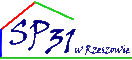                                                                                    SERDECZNIE    ZAPRASZAMY!!!
                                                                                                                                                                     